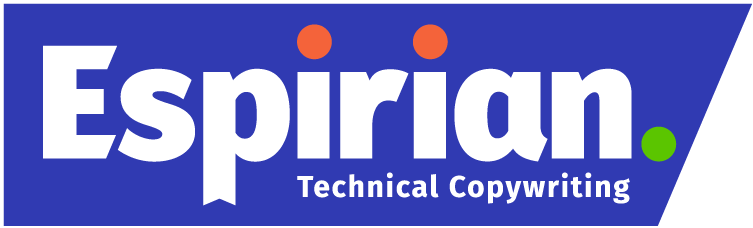 Please answer the following 12 questions to brief me on your copywriting projectOnce you’ve filled in as much as you can, please email this document to support@espirian.co.uk. Once you’ve filled in as much as you can, please email this document to support@espirian.co.uk. ENDSupplierJohn Espirian – support@espirian.co.ukClientYOUR NAMEDateDD/MM/YYYYQ1/12: Where will the copy appear?e.g. website, brochure, email sales letter.Q2/12: What is the project deadline?Even a rough date would be helpful.Q3/12: What do you hope the copy will achieve?What is the main point of this piece of work?Q4/12: Who is the primary audience?Lots of detail helps: age, sex, profession, income, interests. Please read "Pen portraits" before you answer: espirian.co.uk/pen-portraits/Q5/12: Is there a secondary audience?Lots of detail helps: age, sex, profession, income, interests. Please read "Pen portraits" before you answer: espirian.co.uk/pen-portraits/Q6/12: How should the copy sound? What is the "tone of voice"?e.g. friendly, authoritative, unusual. It might help to go through my 5-minute branding exercise.Q7/12: Which websites/publications do you LIKE?List sites that the copy should sound like, if any.Q8/12: Which websites/publications do you HATE?List sites that the copy should not sound like, if any.Q9/12: Describe your business in two or three sentencesA short summary of what you do – your "elevator pitch".Q10/12: What problems do you solve for your customers?Give examples of issues you handle and why customers would pick you.Q11/12: What is the story behind your business?How did you get started? What has the journey been like?Q12/12: Who are your main competitors?List local, national and international competitors.